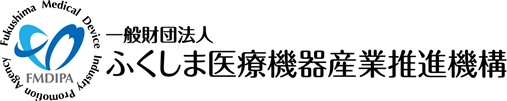 SAFETY見積/試験依頼書御依頼者情報被試験機器(EUT)適用試験規格※測定結果に対して合否判定する際の判定ルール（不確かさの取り扱い）は以下の通りです。・適用規格に不確かさを考慮する旨の要求がある場合を除き測定値で合否判定を行います。・不確かさを加えての合否判定が適切でない場合、測定値で合否判定を行います。仕様概要必要書類※原則、試験開始前までに必要会社名住 所〒〒〒部署名担当者TEL内線FAXE-mail試験予定開始日名称/型式主な用途クラス分類 クラスⅠ	 クラスⅡ	 クラスⅢ	 クラスⅣ試験種別 ISO/IEC 17025規格試験	 その他(開発評価、実力確認等)適用規格サイズW：　　　mm　×　D：　　　mm　×　H：　　　mm	重さ：　　　kg電撃に対する保護の型式による分類 クラスⅠ機器	 クラスⅡ機器	 内部電源機器電撃に対する保護の程度による装着部の分類 B形装着部	 耐除細動形B形装着部 BF形装着部	 耐除細動形BF形装着部 CF形装着部	 耐除細動形CF形装着部 装着部なし固形異物に対する保護の程度 保護なし	 保護あり（IP　X）水の浸入に対する保護の程度 保護なし	 保護あり（IPX　）作動モードによる分類 連続作動	 非連続作動設置状態による分類 据置形	 固定形	 可搬形	 移動形 携帯形	 身体装着形	 手持形電圧 AC（　　　　）V, （　　　　）Hz		 DC（　　　　）V電力 （　　　　）VA	 （　　　　）W備考附属文書（取扱説明書等） ご提出可能時期（　　　　　　　）	 該当しない絶縁ブロック図 ご提出可能時期（　　　　　　　）	 該当しない重要部品リスト ご提出可能時期（　　　　　　　）	 該当しないリスクマネジメントファイル ご提出可能時期（　　　　　　　）	 該当しないユーザビリティエンジニアリングファイル ご提出可能時期（　　　　　　　）	 該当しないＰＥＭＳ資料（該当する場合） ご提出可能時期（　　　　　　　）	 該当しないその他のご要望